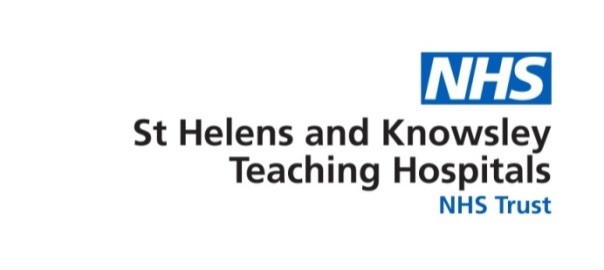 The intranet version of this document is the only version that is maintained. Any printed copies should therefore be viewed as “uncontrolled”, as they may not contain the latest updates and amendments.Document Control [Author to complete all sections apart from Section 4 & 5]Scope This policy is applicable to all staff who are directly employed by and for whom Grove Road Surgery (hereafter referred to as the Practice) has a legal responsibility for, who will need  access to personal, confidential and / or corporate information at the Practice. Further, this policy applies to all third parties and others authorised to undertake work on behalf of the Practice. The collective term ‘staff’ is used throughout this policy to mean all these groups.Introduction All NHS employees are bound by a  to protect person identifiable information,  that they during the course of their work. This is not just a requirement of their contractual responsibilities, but also a requirement  the, Practice In addition, Health Professionals have standards laid down in their own Professional Codes of Conduct.are required to keep person relating to patients or staff, strictly confidential. Person  is not only found in a patient’s health record it may be recorded in personnel records, databases, waiting lists, referral letters, discharge summaries, invoices etc.The Practice has four main aims with regard to Confidentiality these are to:Protect – keep person secure from unauthorised accessInform – ensure that all patients are aware of how their information is usedChoice – allow patients to decide whether their information can be disclosed or used in particular waysImprove – always look for better ways to protect, inform, and provide choice to the individual.PracticePracticePracticePracticeThe Practice recognises the importance of reliable information, both in terms of clinical management of individual service users and the efficient management of services and resources. Information Governance plays a key part in supporting Clinical Governance, Service Planning and Performance Management.Statement of IntentPracticePracticePracticeStaff should consider all information to be sensitive and apply the same standards to all information they come into contact with.The awareness and behaviour of staff is the most important element in any organisation’s information security therefore staff should:Make sure that any personal about patients/service users/clients and staff, that they hold or control, is effectively protected at all times against improper disclosure/loss. Many disclosures/losses are unintentional and avoidableEnsure that errors give rise to learning – lessons can usually be learnt from errors allowing good practice for the futureIf there is an error; report the incident to the Information Governance  and record the incident on Datix, the Practice incident and risk management systemShare  good practice - if  identify ways in which information handling can be improved in  work area and share with colleaguesEncourage others to share their good practicePromote teamwork being the key to ensuring that all personal data is treated with respect and with regard for confidentialityEnsures that all staff within the Practice are aware of their responsibilities whilst using social networking sitese-mail, and the internet. Basic PrinciplesTo enable Practice and its staff -To hold information securely and confidentiallyTo obtain information fairly and efficientlyTo record information accurately and reliablyTo use information effectively and ethicallyTo share information appropriately and lawfullyAny personal given for one purpose must not be used for another purpose without as it may breach confidentialityAn individual’s right to confidentiality is protected by lawIndividuals have the right to know what information is being collected and why, and the reasons for sharing that informationIn some circumstances an individual has the right to choose how their personal is to be used or who is allowed to see itEvery member of staff has an obligation to:protect confidentialityensure that any person asking for another’s information is authorised to have access to itunderstand their responsibility in relation to confidentialityunderstand and follow the Practices policies relating to confidentiality.This policy covers all aspects of information within the Practice including (but not limited to):Service User information Personnel Information Organisational InformationThis policy covers all aspects of handling information, including (but not limited to):Structured record systems – paper and electronicTransmission of information – e-mail, post, telephone and faxThis policy covers all information systems purchased, developed and managed by or on behalf of the Practice and its partners, including any individual directly employed or otherwise by the Practice.It is important that staff understand that disclosure and sharing of is governed by the requirements of certain Acts of Parliament, and Government and NHS guidelines. These include:DefinitionsDuties, Accountabilities and Responsibilities Chief Executivehe Head of the Organisation has overall responsibility for the strategic and operational management of the Practice including and ensuring that Practice policies comply with all legal, statutory and good practice guidance requirements.Senior Information Risk OwnerPracticeand takes overall ownership of the Organisation’s Information Risk Policy, and acts as the champion for information risk on the Board and provides written advice to the Chief Executive on the content of the Organisation’s Statement of Internal Control in regard to information risk.The SIRO is expected to understand how the strategic business goals of the Organisation and how other NHS Organisations’ business goals may be impacted by information risks, and how those risks may be managed.The SIRO will implement and lead the NHS Information Governance (IG) risk assessment and management processes within the Organisation and advise the Board on the effectiveness of information risk management across the Organisation.Caldicott GuardianThe Caldicott Guardian is responsible for ensuring that the Practice processes satisfy the highest practical standards for handling patient information and provide advice and support to Practice staff as required.The role of the Guardian is to safeguard and govern uses made of patient information within the Practice, as well as data flows to other NHS and non-NHS organisations. Caldicott Guardianship is a key component of broader information governance.The Guardian is responsible for the establishment of procedures governing access to, and the use of, person-identifiable patient information and, where appropriate, the transfer of that information to other bodies.The Guardian to assist  in embedding the Caldicott principles within the Practice. This document sets the role of the Caldicott Guardian within an organisational Caldicott/Confidentiality function which is itself a part of the broader Information Governance agenda.Both the Caldicott Guardian and the SIRO will be assisted in their work by a comprehensive support structure.Practice PracticePracticeInformation Asset OwnertraPractice.Directorate / Operational Directors and Senior ManagerThe Directorate / Operational Director  responsible for ensuring that all directorate staff are aware and implement Information Governance policies including this policy, procedures, standards. The Information Governance TeamThe Information Governance Team is responsible for advising on strategic direction, the development of policy and guidance for the Practice, and also operational support to the Practice on Information Governance compliance.PracticePracticeInformation Governance Steering GroupThe Information Governance Steering Group is a standing committee accountable to the Practice Board via the Risk Management Council. PracticePracticeIT Technical / IT Security StaffStaff and workersAll staff are responsible for ensuring they are aware of the Information Governance requirements including confidentiality and ensuring they comply with these on a day to day basisPracticeA full list of staff responsibilities around e-mail and internet use is shown in Appendix A.Confidentiality Code of Conduct Policy PrinciplesThere are four key inter-linked strands to the Confidentiality Code of Conduct Policy:OpennessLegal ComplianceInformation SecurityInformation Quality AssuranceOpennessThe Practice recognises the need for an appropriate balance between openness and confidentiality in the management and use of information.Practice Non-confidential information about the Practice and its services will be available to the public through a variety of media, in compliance with the FoIA 2000 and EIR 2004. The organisation’s Publication Scheme PracticePracticePracticePracticeAll service users, patients and staff should have ready access to information relating to themselves. Knowing their data rights as a patient and / or a member of staff. There are clear procedures and arrangements for handling requests for personal information from individuals PracticePracticePracticePracticePracticePracticePracticePracticePracticePracticePracticeindividual’sPracticePracticePracticeInformation SecurityThe Practice will establish, implement and maintain policies for the effective and secure management of its information assets and resources.PracticePracticePracticePractice.Practice.PracticePracticePracticePracticePracticePracticeThe Practice will establish and maintain incident reporting procedures which will include the monitoring and investigation where appropriate, of reported instances of actual or potential breaches of confidentiality or information security. Information Quality AssuranceThe Practice will establish and maintain policies and procedures for information quality assurance and the effective management of records.The Practice will promote records management through policies, procedures and training.PracticePracticePracticePracticePracticePracticeConsider if patients would be surprised to learn that their information was being used in a particular way. If so then they are not being effectively informed.To inform patients correctly staff should:Check, where practicable, that information leaflets on patient confidentiality and information disclosure have been given to the patient, read and understood.Make clear to patients when information is recorded or health records are accessed.Make clear to patients who they are or who they will be disclosing information to.Check patients are aware of their choices, have no concerns, queries or objections concerning how their information is disclosed and used.Answer any queries personally or direct the patient to others who can answer their questions.Respect the rights of patients including their right to have access to their health records through Practice Access to Health Records procedures.Refer patients to the Practiceshould they require further information about how their personal is used. Should patients require further detail, staff should refer them to the Practice Information Governance team at IG@sthk.nhs.uk.7.1.2. Providing Patients with ChoicePatients have different needs and values – this must be reflected in the way they are treated both in terms of their medical condition and the handling of their personal information. Patients have the right to whether or not to accept a form of care and the information disclosure needed to provide that care, and to whether or not information that can identify them can be used for non-healthcare purposes.Staff must:Inform patients before using their personal data in ways that do not directly contribute to or support the delivery of their care.Respect patients decisions to restrict the disclosure or use of information except where exceptional circumstances applyCommunicate effectively with patients to ensure they understand what the implications may be if they choose to agree to, or restrict the disclosure of information. Record that decision in the patient’s notesPractice7.2.	Record Keeping2. staff7.2.3. Paper-based data / Manual records You should adhere to the following process when processing any paper records:Formally booked out from their normal filing system.Tracked if transferred, using the Practice record tracking proceduresReturned to the filing location as soon as possible after useStored securely whilst temporarily required within any clinic or office, so that the record can be located if needed urgentlyStored closed when not in use so that contents are not seen accidentallyInaccessible to members of the public and not left even for short periods where they might be looked at by unauthorised personsHeld securely within the DepartmentStaff must not use public transport, which includes the hospital shuttle bus to transport patient or staff information please contact the Health Records department who will provide a driver.7.2.4. Electronic recordsYou should adhere to the following records when accessing any electronic records:Never look, copy, download or make any unauthorised use of any clinical or personnel information relating to their family, friends, patients or people in the public eye, who are treated by the Practice. Access to clinical, information is only acceptable if you are directly involved in the clinical care of a patient.Always log out of any computer system or application when you leave your desk or no longer need access.Not leave a terminal unattended and logged in.Not share logins with other people. If other employees have need to access, then this will be organised for them upon application to the Informatics Department – not by using somebody else’s user name or password.Not reveal passwords or share smart cards with other members of staff.Change passwords at regular intervals when prompted, or if your password might have been compromised.Avoid using short passwords, or using names or words that are known to be associated with them (e.g. children or pet names or birthdays). Further information on passwords management is available from the Informatics Department.Where possible it is best to protect the monitor view to avoid patient’s information being seen.Not save any work that contains person to a shared drive where it would be accessible to unauthorised users.7.2.5. Patient RecordsMaintaining proper records is vital to patient care. If records are inaccurate, decisions that could potentially cause harm to the patient may be made. If information is recorded inconsistently, then records are harder to interpret, resulting in delays and possible errors. The information may be needed not only for the immediate treatment of the patient and the audit of that care, but also to support future research that could lead to better treatments in the future. The practical value of privacy enhancing measures and anonymised techniques will be undermined if the information they are designed to safeguard is unreliable.Patient’s records should be factual, consistent and accurate and;Be written down as soon as possible after the event has occurred providing current information on the care and condition of the patientBe written clearly, legibly and in such a manner that they cannot be erasedBe written in such a manner that any alterations or additions are dated, timed and signed in such a way that the original entry can still be read clearlyBe accurately dated, timed and signed or otherwise identified with the name of the author being printed alongside the first entryBe legible on any photocopiesBe written wherever applicable with the involvement of the patient or carerBe clear, unambiguous (preferably concise) and written in terms that the patient can understand. Abbreviations if used should follow common conventionsBe consecutiveUse standard techniques and protocols (for electronic records)Be written so as to be compliant with the Race Relations Act and the Disability Discrimination ActBe relevant and useful:Identify problems that have arisen and the action taken to rectify themProvide  evidence  of  the  care  planned,	the decision made, the care delivered and the information sharedProvide evidence of actions agreed with the patient (including consent to treatment and/or consent to disclose information)And include:Medical observations;	examinations,	tests,	diagnosis	prognoses, prescriptions and other treatmentsRelevant disclosures by the patient –pertinent to understanding cause or effecting cure/treatmentFacts presented to the patientCorrespondence from the patient or other partiesPatient records should not include:Unnecessary abbreviations or jargonMeaningless phrases, irrelevant	speculation or offensive subjective statements Irrelevant personal opinions regarding the patient (See Management of Health Records Policy available on the Intranet.Staff RecordsThe same principles as listed in section 7.2.5 must be applied when processing staff data. In addition staff should: Never view their own, friends, family, colleagues or high profile patient’s medical records. To do so would be a breach of this policy and could result in dismissal from employment. Access to clinical information is only acceptable if you are directly involved in the clinical care of a patient. An exception to this is if they have completed the necessary documentation via Access and Disclosure, Legal Services Department and have the necessary permission to do soDisclose to a third party or used for a purpose other than the original intent without employees being informed, and consent given or where there is a statutory, legal requirement to disclosure.Keep the personal data up to date and accurate.Keep the record in accordance with the Human Resources Department proceduresBe aware that any Subject Access requests to personnel records will follow the HR Department written procedures. Verbal Communication A considerable amount of information sharing takes place verbally, often on an informal basis. Difficulties can arise because of this informality, particularly in modern open plan offices. Care should be taken to ensure that confidentiality is maintained in such discussions.Where information is transferred by phone, or face-to-face, care should be taken to ensure that personal details are not overheard by other staff who do not have a “need to know”. Where possible, such discussions should take place in private locations and not in public areas, common staff areas, lifts, etc.Messages containing personal information should not be left on answer machines.Where information is :.PracticeRegister.PracticelawfulYou owe a duty of confidentiality to all patients, past or present, even if they are adults who lack capacity where is it not for direct care. You may be asked to provide information from the medical records of patients who are incapable of giving consent, are aged under 18, have died to agencies external to the Practice. The groups that you need to be aware of are who will be need to considered when looking for share personal data for non-direct care purposes are:Children and young people with capacity -  Many young people have the capacity to consent to the disclosure of their medical records. If the child or young person (under 18 years of age) is able to understand the purposes and consequences of disclosure (Gillick competent) they can consent or refuse consent to the disclosure. You should discuss disclosing the information with them and release it only with the child or young person’s consent. Where the information is required as without it may cause a patient / clinical risk the information will be shared. In these cases it is required for direct patient care and gaining consent is not applicable. Safeguarding Children and Young People up to their 19th Birthday - If a child or young person aged under 19 years refuses to consent to sharing their information with external agencies, you should nevertheless disclose the information if this is necessary to protect the child, young person or someone else from serious harm, or if disclosure is justifiable in the public interest.The Children Acts of 1989 and 2004 and the statutory guidance, 'Working Together to Safeguard Children: A guide to inter-agency working to safeguard and promote the welfare of children and young people' (2010, HM Government) mandate the sharing of information in this situation whether the child is with or without mental capacity, as long as the information shared is proportionate, appropriate and in the child's best interests.Examples include situations where you consider that the child or young person is at risk of neglect or abuse, the information would assist in the prevention, detection or prosecution of a serious crime, or where the child or young person may be involved in behaviour that might put themselves or others at risk of serious harm. It would also include a situation where a  child or young person has refused to allow a carer to be told of a condition or treatment, from which there is a risk of a serious complication arising.Children and young people without capacity - The overriding principle, when dealing with the disclosure of the medical records of children or young people who do not have the maturity or understanding to make a decision, is ensuring that you act in their best interests.If the child or young person lacks the capacity to consent to the disclosure of information, those with parental responsibility can consent on their behalf. The consent of only one person with parental responsibility is needed for consent for disclosure.If you do not believe that the decision made by those with parental responsibility is in the best interests of the child or young person, and the disagreement cannot be resolved with discussion and mutual agreement, it may be necessary to seek the view of the courts.In young people aged 16-17 who lack capacity, both the Mental Capacity Act 2005 and the Children Act 1989 can apply, depending on the circumstances. In England, the MCA defines anyone of age 16 as an adult. In relation to disclosure of information, the most important principle is to ensure that you are acting in the patient’s best interests.Adults lacking capacity - Any disclosure must be justifiable and the reasons for doing so must be fully documented.The Mental Capacity Act 2005 applies to adults without capacity, and further details about the disclosure of confidential information about a patient lacking capacity can be found in the Mental Capacity Act Code of Practice. Under the Act, patients are assumed to have capacity, unless they have an impairment affecting their mind (e.g., dementia), which means they are unable to make a specific decision at a specific time. There is also a requirement to ensure all practical steps have been taken to help the individual make a decision.The overriding principle is that the disclosure of confidential information is made in the best interests of the person lacking capacity. This may involve releasing information about their condition – for example, to their carer, to ensure they receive the best treatment.If the patient has made a lasting power of attorney that covers personal welfare, you must consider the views of anyone who has legal authority to make a decision on the patient’s behalf, e.g., a lasting power of attorney that covers personal welfare, or who has been appointed to represent them. Likewise, if the Court of Protection has appointed a deputy to make welfare decisions on behalf of the patient, that person must be consulted in relation to disclosures of confidential information.7.4.4. 	 Requests for Information on Patients or Staff Never give out information on individuals to persons who do not ‘need to know.’ Only if you have a justified reason and have been ‘authorised to access’ should this information be released, usually if involved in the patient’s care for example.   Always check the identity of the person requesting the information.Check the identity of telephone requesters by calling back using an independent source for the phone number.All requests for identifiable information should be on a justified ‘need to know’ basis.Only the minimum necessary information should be given. Follow existing ‘Information Sharing Protocols’Some requests may need to be agreed by the SIRO, Caldicott Guardian or Practice procedures for example in the case of research.If in doubt ask a health professional or your line manager or the IG Team.7.4.5. Requests for Information by the Police and Media 7.4.5.1 MediaAll Media requests and calls should be referred to the Practice’s Media, PR and Communications Department.PoliceRequests for information from the Police should always be referred to the Information Governance team who liaise with the SIRO and / or Caldicott Guardian appropriate.Under data protection legislation the police or other enforcing public agencies must provide a formal request for information under the Data Protection Act 2018 Schedule 2(1) and UKGDPR 6(i)(d). (This has replaced the previous Data Protection Act 1998 Section 29 (3) form). This sets out the legal basis for the request, e.g. to assist in the prevention or detection of a crime, prosecution or apprehension of offenders, or those protecting the vital interests of a person. (Being a missing person isn’t a crime). Note that it is still the Practice’s decision at its risk whether to disclose, it isn’t compulsory.If the request is about any other matter or if in doubt contact the Legal Services Department before providing any information.7.4.6 Disclosure of Information to other Employees of the PracticeInformation concerning patients/staff should only be released to other staff members in the Practice if they have the access rights to that informationAlways check employees have a justifiable need to access the informationDon’t be bullied into giving the informationIf in doubt, check with the person in charge of the individual’s care or your manager.7.4.7 Disclosure after a patient’s deathYour duty of confidentiality extends beyond the patient’s death. However, there may be circumstances when disclosure may be justified. For example, you are under a professional duty to respond to complaints, and this includes complaints made by bereaved relatives. Any disclosure must be justifiable and the reasons for doing so must be fully documented.There is a Death Notification Procedure for all child deaths up to age 19 years that occur on Practice premises undertaken by the Paediatric Health Visitor Liaison team within the Practice who notify all relevant agencies within the region according to regional procedure on the first working day following the death. This Death Notification Procedure can be found in the Paediatric Health Visitor Liaison's Standard Operating Procedures.All child and infant deaths and deaths as result of a domestic homicide, irrespective as to whether they occurred within the Practice are subject to a Serious Case Review led by the deceased's respective Local Authority. If the deceased is known to the Practice, the Practice via the Adult or Children's Safeguarding teams is required to share detailed information in an Individual Management Review signed off by the Practice's Executive Lead for Safeguarding. The review can involve sharing information as part of the review process about the victim and other family members as requested by the leading authority. The Practice's Individual Management Review Completion Standard Operating Procedure can be found in the Practice's Safeguarding Children Policy and Standard Operating Procedures.All sudden unexpected deaths in infancy (SUDI) and in children (SUDC) are subject to review by the Merseyside regional SUDI and SUDC  protocols that require all agencies to share information. The SUDI and SUDC procedures are available in the Practice's Safeguarding Children Policy and Standard Operating Procedures.Any request to disclose information for a Coroner's Inquest should be coordinated by the Practice's Legal Department. Practice staff asked to produce statements and reports for a Coroner's Inquest should submit their report/statement through the Practice's Legal Department and retain a copy themselves.Who can you disclose information to?You should consider whether disclosure would be justified in all the circumstances of the case.The Access to Health Records Act 1990 applies to records of deceased patients, and to information recorded in or after November 1991. Under the Act, upon request, relevant information should be disclosed to the personal representative of the deceased (the executor of the deceased’s will or the administrator of the estate if your patient died without leaving a will) or anyone who may have a claim arising from the patient’s death.If the request for disclosure is made by someone other than the personal representative or a person with a potential claim arising from the patient’s death, then, where possible, you should advise them to seek the consent of the personal representative. If this is not possible you should consider whether disclosure would be justified in all the circumstances of the caseWhat information can be disclosed?If the patient has asked that specific information remains confidential, their views should be documented, and respected, subject to disclosures that are required by law or justified in the public interest. However, even in circumstances where you are not aware of any specific requests from thepatient, there are factors you should take into account before disclosing any information:Is it information which, by its nature, the patient might not have wanted disclosed?Could the disclosure of the information cause serious harm or distress to others?Would the disclosure inadvertently reveal information about a third party?Is the information already in the public domain?Is the disclosure necessary?Transfer of data7.5.1 Use of Internal and External PostBest practice with regard to confidentiality requires that all correspondence containing personal information should always be:Specifically addressed to a named recipient never to a department, or a unit of an organisationWritten communications containing personal  should be transferred in a sealed envelope and addressed by name to the designated person within each organisation. They should be clearly marked “Personal and Confidential to be opened by the recipient only”.The designated person should be informed that the information has been sent and should make arrangements within their own organisation to ensure that the envelope is delivered to them unopened and that it is received within the expected timescale.If an organisation has a policy that all mail is to be opened at a central point this policy must be made clear to all partners. An alternative means of transfer should be arranged where it is essential that the information is restricted to those who have a need to know.The personal contained in written transfers should be limited to those details necessary in order for the recipient to carry out their role.Internal mail containing confidential data should only be sent in a securely sealed envelope, and marked accordingly, e.g. ‘Confidential’ or ‘Addressee Only’, as appropriate. External mail must also observe these rules. Special care should be taken with personal data sent in quantity, such as case notes, or collections of patient records on paper or removable media. These should be sent by Recorded Delivery or by NHS courier, to safeguard that these are only seen by the authorised recipient(s). In some circumstances it is also advisable to obtain a receipt as proof of delivery e.g. patient records to a solicitor. Personal data or data that is deemed sensitive to the Practice must not be sent to or from staff or third party personal email accounts, e.g. – Gmail, Hotmail etc.Electronic and removable media must not be used without prior approval from the Director of Informatics or suitably authorised deputy and must be encrypted to NHS standards (contact the IT Service Desk) and should only be sent by recorded delivery or by the Practice approved courier service. Advice on how to password protect files is available via the IT Service Desk.  Case notes and other bulky material should only be transported in approved boxes and never in dustbin sacks, carrier bags or other containers. These containers should not be left unattended unless stored, waiting for collection, in a secure area e.g. ideally locked. The containers should only be taken and transported by the approved carrier.PracticePracticePracticeAny emails containing personal identifiable data or sensitive data must be placed in a password protected Word or excel document.The document should then be attached to the email. It is vital that staff remember to ask the person receiving the email to phone the sender when received for the password. The password must not be included in the email. This is to safeguard you if the email is sent to the wrong address.If you are sending the email from a @sthk.nhs.uk address to any of the following it does not require encrypting;If you are sending from a @sthk.nhs.uk to any other email addresses it must be encrypted.Sensitive personal information that identifies a service user or member of staff, or commercially sensitive information must not be sent by e-mail (.nhs.uk) unless it is encrypted to NHS standards.After	attaching	your	password	protected	document	just	simply	type [ENCRYPT] in the subject line of the email and the system will enforce encryption. The person receiving the email will then be required to register to use the system with their email address. The process will take them approximately 90 seconds. Remember to ask the person receiving the email to phone you when the email is received for the password.Staff must never send to any personal email address.Staff must never send from their personal email account to their Practice email account.Copyright in all documents created via e-mail is the property of the organisation and not the individual user.E-mails sent by a Practice employee are the organisations property. Unless such e- mails are marked Personal in the ‘Subject Field’ they may be opened by the Practice.E-mail (unless marked Personal in the subject field) is considered corporate correspondence and as such is accessible under the Freedom of Information Act 2000. It is therefore important to save e-mails that have been used to formulate corporate decisions, policy, or procedure, as they may be subject to a request. These e-mails should be referenced, saved and retained to appropriate record retention periods following advice from the organisations IG Team.The amount of time that an employee may use the e-mail system for reasonable personal use should be agreed with their line manager.Employees must not share their password and user name with any other person and should not leave their computers unattended whilst logged on, as they will be held responsible for any activity, which takes place using their account.Unauthorised use of someone else’s identity to send or intercept e-mail is strictly forbidden and will result in disciplinary action.Employees must not distribute any material by e-mail which is:unlawful,objectionablecauses offence, examples of which include but is not limited to offensive material relating to gender, race, sexual orientation, religious or political convictions, or disabilitycontains material which is libellous or pornographic includes incitement to commit a crime, hatred and violence or any activity that contravenes any of the Practice’s Policies including Equal Opportunities Policy.Material that could be abusive, indecent, obscene, menacing; or in breach of confidence, copyright, privacy or any other rights.Any member of staff who receives e-mail containing material which is in breach of this policy should inform their line manager immediately, who will institute the organisations incident reporting procedures.Distribution of such material may result in legal action and/or disciplinary procedures. The Practice reserves the right to monitor e-mail usage.Where a member of staff receives e-mails from unsolicited sources the sender should be added to their personal ‘Blocked Sender List’. (Contact the IT Service Desk for information).Where there is any doubt about the origin of an email or its attachments staff must contact the IT Service Desk for advice as viruses can be spread through e- mail and the opening of suspect attachments may result in loss of or damage to the Practice IT systems.Users should exercise caution when disclosing their work e-mail address to commercial organisations, as this information may be passed to other 3rd party organisations generating ‘junk’ mail.Employees  must  not  use  the  organisations  e-mail  system  to  conduct  any personal business enterprise.It is inappropriate to forward or create chain letters to other e-mail users either within the organisation or externally. If a user receives a chain letter that has inappropriate content they must inform their line manager who will instigate the organisations reporting procedures. Staff must also ensure that they do not click on links and attachments, from people they do not know, or that are contained within SPAM emails.To avoid inappropriate content being circulated users should not set their e- mail to “auto forward” (Contact the IT Service Desk for information)Only those employees who are specifically authorised to give media statements on behalf of the Practice, i.e. the Media, PR and Communications Department, may write or present views, concerning the Practice and its business, via e-mail.Refer to Appendix C for information on Email Etiquette. E-mail – MonitoringThe Informatics Department retains copy of all internal and external e-mail which is received or sent. The Department will not use this facility to monitor individual employees e-mail traffic without written permission or unless they have a justified need to monitor or investigate an employee’s e-mails.The Informatics Department will investigate inappropriate activity on behalf of the Practice under the following circumstances:a report of or concern raised about the contents of a computera report of inappropriate or unreasonable personal use of e-mail or the Internetroutine monitoring identifies potential inappropriate use.This list is not exhaustive.The Informatics Department reserves the right to carry out detailed inspection of any IT equipment without notice, where inappropriate activity is suspected. A more detailed investigation may involve further monitoring and examination of stored data including staff deleted data held on servers, disks, drives or other historical/archived material.Access to the content of a member of staff’s mailbox in their absence, other than for the monitoring purposes already referred to, will only be granted on submission of a written request from a Senior Manager of the Practice area concerned to the Informatics Service Desk for approval by the Information Security Team.  This request must identify the business need for the access requested and indicate the mail message(s) required. In the event of a user being absent from work for an extended period of time, access to their inbox may be granted to their line manager. The Informatics Department has a structured level of governance regarding granting access to e-mail records. Ultimate responsibility for this lies with the SIRO, when absent this responsibility is passed to the Deputy Director of Informatics.The Informatics Department will only initiate a request for access to an individual’s mailbox when a request for this access has been made in writing from the Senior Manager via the IT Service Desk to the Information Security Team.Internet Access & MonitoringAccess to the internet or external web resources will be authenticated by user name and password.The time of day that staff may use the internet for reasonable personal access should be agreed with their line manager but as a general rule staff should not exceed for non-work related Internet browsing.Internet users must be aware that the internet is inherently insecure and confidential information in relation to the business of the Practice and/or service user/another staff member’s identifiable information must never be disclosed or placed on internet sites or chat rooms. Although the Informatics department has put anti-virus defences in place, great care should be taken when using the internet. The IT Service Desk should be informed where any suspicion of virus infection arises; the incident will be dealt with in accordance with information security procedures.Downloading or distribution of copyrighted material without permission of the copyright holder, or of software for which the user does not have a legitimate license, is forbidden, this applies to any download for work or personal use.The installation of downloaded software onto Practice computers, including laptops, is not permitted. The Informatics department should be contacted for the installation of any required software. Information downloaded for personal use must not be stored on the Practice NetworkThe use of computers connected to other networks (including peer-to-peer networking systems) to download files or software is forbidden as is the installation of any such system or software on Practice computers.Access to the internet is authenticated and logged on a user basis. Details such as the date and time of access, and the site visited, are recorded and the information is retained for one month and then archived. Further reports will be available for use when investigating an incident; these reports will only be disclosed upon receipt of a written request from the Service Director in question.Social Networking SitesAccess to social networking sites examples of which are Facebook, Twitter, Instagram and Snapchat (this list is not exhaustive) is strictly prohibited from Practice owned/managed computer equipment unless approval has been given by the SIRO to utilise social networking sites for the purpose of either communications or public information or to improve patient careAccess to social networking sites will only be considered for approval once a request has been made in writing from the Service Director to the SIRO directly.Staff must be aware that social networking sites make personal information publicly accessible, allowing people to upload to a profile with personal details, photos, videos and notes and to then link with their “friends” profiles. This raises immediate concerns about privacy.Although individuals may believe they have restricted access of their profile to their “friend” list, the High Court ruled that all postings to social network sites are regarded as being in the public domain and as such potentially accessible to all.Personal use of social networking sites may:Bring the organisation into disrepute by the posting of damaging remarks whether about the Practice, patients, service users, colleagues or other 3rd parties.In line with BMA and GMC best practice guidance; staff should not ‘friend’ patients on Facebook, or any other social networking site.Give rise to risks of legal claims against the organisation, which is generally vicariously liable for the actions of its staff.As a consequence of inappropriate use of social networking sites staff might find themselves:a)	Breaching this Policyb)	Damaging the organisation’s reputation in such a way as to constitute a breach of individual’s employment contracts, leading to disciplinary action and possible dismissal.c)	Breaching confidentiality, data protection, employment contract or professional Code of PracticeIt is therefore vital that staff who access or are members of social networking sites in a private capacity do not post images that have been taken inside of, in the grounds of, or of Practice premises, or place misleading, malicious, or derogatory comments or references that would damage the reputation of, or misrepresent the Practice, or cause distress to its patients, service users or any other staff.Failure to comply will result in disciplinary proceduresStaff should be aware that the Practice monitors information posted about the Practice online (both generally and on social media sites) for content that it finds inappropriate or any associated breaches of this policyPracticeAcceptable Personal Use of Email and Internet & Disciplinary ProceduresThe Practice allows limited personal use of the e-mail and internet system.The Practice considers that staff may browse the internet or use e-mail within the boundaries of this policy for their own personal use prior to or after their normal working hours or during their lunch break.Where there is a necessity to conduct such activities within working hours this should be agreed with your line manager.The time of day that staff may use the internet for reasonable personal access should be agreed with their line manager but as a general rule staff should not exceed for non-work related Internet browsing.Any misuse of social networking sites which has a negative impact on the Practice - including what might be perceived as online bullying and harassment – may be regarded as a disciplinary offence.The use of racist, homophobic, sexist or other prejudicial language by staff, including in e-mails or on the internet may also be regarded as a disciplinary offence. Staff should ensure they follow the Respect & Dignity at Work Policy when using Social Media sites.Passwords 7.9.1 Password ProtectionPersonal passwords issued to or created by staff should be regarded as confidential and those passwords must not be communicated to anyone. Staff will be given more information about password control and format etc. when receiving their training and/or password. It is an NHS requirement for encryption to be applied to all Practice devices. To ensure the security of data held on mobile devices including access to NHS Mail accounts, staff must not store their passwords and/or pin numbers alongside any Practice devices issued to them e.g. a sticker containing a mobile pin code attached to a mobile phone case or writing passwords and pin numbers down in a notebook kept with a laptop or mobile phone. No member of staff should attempt to bypass or defeat the security systems or attempt to obtain or use passwords or privileges issued to other employees. Any attempts to breach security should be immediately reported to the IG Team and may result in a disciplinary action and also to a breach of the Computer Misuse Act 1990 and/or the Data Protection Act 2018, which could lead to criminal action being taken against you.Users must always ensure:a minimum of 9 characters in lengthcontain at least three of the possible character typeschanged at least every 90 daysnot reused within 24 monthschanged on first login where a new password is issued by ITensure that no-one is able to see what is being typed in.Staff should be aware they must comply fully with this policyUsers must not:Passwords should not contain all or part of the username, your date of birth or any consecutively repeated charactersWrite your password down on paper, a sticker or post-it and stick it under your keyboard or to your screen. Diaries or notepads are also not a secure place to store passwords.  Mobile phones/tablets are not a secure place to store passwords & account information (they are easily stolen, most are not encrypted and do not have a PIN/Password set).Share passwords as the audit trail is compromised- i.e. if the user recorded against a transaction (for example the update of the allergies field in a person’s medical record) is not stated as a specific individual, then exactly who made the transaction cannot be determined. This is important when considering legal challenges to data records- i.e. in the instance of potential legal proceedings.In exceptional circumstances the length of the password characters will be reduced to a minimum of four. This will have to be approved by the Director of Informatics as SIRO or their deputies.If you discover someone is not complying with this policy you must report it directly to your line manager or to the Practice Information Security Team.Systems owners may remove your access to their systems if you are found in breach of this policy which may impact your ability to do your job. Single Sign On (SSO)The Practice utilises a single sign on solution which can automatically manage backend passwords enabling them to be set to the maximum length and complexity possible for each system. As these passwords are never known to the users this in turn will make the individual systems more secure. This functionality will be implemented with the rollout of Single Sign on.Account creation & resetting of passwordsLine managers must complete a login request form on the intranet for the new starter detailing the systems and files they require access to, and the level of access.IT Services will create an active directory account for the user after receipt of the new starter from HR and on receipt of the login request form from the line manager. The username will be sent out by email to the line manager. The password will be given to the user over the phone when they start and then prompted to change it the first time they log on.Please note that the above only relates to accessing the Practice Network and specific systems such as EDMS, PAS etc. Such system specific access will only be granted upon the completion of the relevant documentation and training.If a user has forgotten their password or their account has been locked out, then the user should contact the IT Service Desk. (Account reset queries should only be made by the person who the account belongs to). Checks will be made to verify that the user is who they say they are and then the account can be unlocked or the password reset. Again the password will not be sent out in a message in clear text. Acceptable proof of identity can be the answer to a security question, or the service desk can contact switchboard and ask to be put through to the main departmental number and passed over to the user.Users with single sign on can reset their password at the logon screen by answering three of the five security questions they answered when enrolled in the single sign on software.All systems and applications (where possible) will be set up so that users will be forced to change their password at first time of logon after the creation of a new account or a password reset.Generic passwords/accountsGeneric accounts are not permitted within the Practice except in exceptional circumstances and it is unavoidable (root & administrator accounts for example.)Where possible these accounts will be subject to stricter password expiry rules, however a procedure must be in place so that when passwords are changed, users of these accounts are made aware (in a secure manner) and the old password is not entered, potentially locking the account.Process for Safe Havens/Locations/Security ArrangementsWhen confidential information is received to a specific location in the Practice:It should be to a room/area that is lockable or accessible via a coded key pad known only to authorised staff.The room/area should be sited in such a way that only authorised staff can enter that location i.e. it is not an area which is readily accessible to all members of staff working in the same building or office, or to visitors.If the room/area is on the ground floor the windows should be lockable.The room/area should conform to health and safety requirements in terms of fire, flood, theft or environmental damage.Manual paper records containing personal information should be stored in locked cabinets when not in use.Computers should not be left on view or accessible to unauthorised staff and should have a secure screen saver function and be switched off when not in use.Equipment such as fax machines should have a code password and be turned off out of office hours, (if possible).In Summary; Safe Haven procedures should be in place in any location where large amounts of personal information is being received, held or communicated especially where the personal information is of a sensitive nature e.g.data.Cloud Storage UseCloud storage and file sharing website such as Dropbox are not allowed to be accessed due to the security and governance risks associated with these services. The Practice does not have the security mechanism and controls to safeguard information stored on Dropbox, or similar ‘cloud’ storage solutions; uploading personal/sensitive information on cloud storage services such as Dropbox puts the organisation’s data at risk and exposes the organisation and its operation to:Malicious filesIdentity theftBlackmailICO PenaltiesAccess to cloud storage is only permitted with specific authorisation and approval from the SIRO or equivalent.Capturing Images of PatientsImages of patients must not be taken on personal cameras, computers or mobile phones by any staff member or visitor.Doing so seriously risks breaching patient  and consent, as well as breaching the law on data protection and human rightsf you need an image for clinical reasons, contact Medical Photography or X- ray out of hours.Patient Capturing ImagesThe use of personal cameras, including camera and recording facilities on personal mobile devices, by patients is strictly forbidden on Practice premises unless the patient has the explicit approval of a senior member of staff (ward manager or equivalent), as this could in inadvertently breach patient confidentiality.Under no circumstances are cameras or such devices with that facility allowed in secluded areas such as toilets, bathrooms and treatment rooms.The Practice realises there will be certain occasions were patients would like to use their personal devices to record images, such as in maternity. In order to do so in a safe and secure environment the patient must seek the approval from a senior member of staff before capturing an image.Personal cameras, including camera facilities on personal mobile devices, must not be used for any clinical purpose nor must they be used for the storing of clinical images however the clinical images were captured. Only Camera equipment purchased by the Practice specifically for clinical use may be used.Removable Media/User Disks/USB Devices/ CDs & DVDsRemovable media can be defined as any portable device that can be used to store and move information. Media devices can come in various formats, including:Universal Serial Bus (USB) memory sticks (also known as flash drives)Compact disks (CD)Digital Versatile Disks (DVD)USB Hard Disk DrivesSecure Digital CardsMP3 / MP4 players i.e. iPODs or any other brandsLaptops, – iPADS, etc.Some mobile phones and digital camerasDictation DevicesThe IT Service Desk must be contacted to clarify the use of any other media devices not listed above.Anything you can copy, save and/or write information to which can then be taken away and transferred or read on another computer, must NOT be used on Practice equipment, unless prior authorisation from the Health Informatics Service Desk has been given.The above access and monitoring of such devices will be managed by authorised software.Any databases other than legitimate Practice systems that contain patient/member of staff/ identifiable information should be password protected and should only be accessible to those who have been authorised to do so and should be kept on a secure ‘drive’. Authority must be obtained from the IG Team to keep personon a database other than approved system databases.Home workingIt may be necessary for staff to work at their own home. If you need to do this you would first need to gain approval from your manager. If they agree you would need to ensure the following are considered and remember that there is personal liability under the Data Protection Act 2018 and your contract of employment for breach of these requirements:Service user or staff manual records may not be removed from the Practice site(s) without managerial consent.Make sure when travelling home after collecting manual records, equipment, that they are put in the boot of the car out of sight (ensuring that the vehicle is locked when unoccupied) or carried on your person while being transported from your workplace to your home.Remote access into networked services must be strongly authenticated using a Practice remote access token (VPN)PracticeEnsure any personal information in portable electronic form is encrypted to prevent unauthorised access.While at home you have personal responsibility to ensure any records you may access are kept secure and confidential. You must not let any unauthorised person have any access to the records. This means that other members of your family and/or your friends/colleagues/visitors/ contractors must not be able to see these records or effect any access in your absence.Printing is not generally permitted while working at home. If you feel need to print approval must be gained from your line manager and a risk assessment completed. Each case will assessed individually and the SIRO will decide whether the printing can be approved.  If you work with any service user or staff records on portable electronic media you must ensure all of the above apply. In addition you must ensure such information is effectively deleted when you have finished your work. See the Practice’s Mobile Working and IM&T security policies for further details.When returning the records to work the same procedure must be carried out, as above. Laptops containing personal data must be secured at all times, especially in transit. This will need clearance from the SIRO. Any loss of records or data bearing media, such as laptops, must be reported immediately to your line manager as soon as the loss is known and reported via Datix. If appropriate the police should also be informed.If you need to make any calls that are classed as confidential or may even discuss patient / personal data please make sure you conduct these in a quiet area of the house and at an appropriate time, where it is unlikely your conversation may be overheard. Please keep personal data to a minimum when discussing in meetings or on calls. Abuse of PrivilegeIt is strictly forbidden for any member of staff to look, copy, download or make any unauthorised use of any clinical or personnel information relating to their family, friends, patients or people in the public eye, who are treated by the Practice. Access to clinical, information is only acceptable if you are directly involved in the clinical care of a patient. This includes clinical records photographic or x-ray images or any other information held in any other media appertaining to the care of a patient/or employee of the Practice. Any member of staff found to be in breach of this principle will be subject to the Practices disciplinary procedures and may be subject to Civil Action in the case of Data Protection breaches.In cases where a close friend, partner/spouse or relative is, or becomes, a service user/ patient, it is the responsibility of the employee to inform their line manager that such a relationship exists. The line manager will discuss the situation with the employee and agree an appropriate course of action. It may be appropriate for the service user/patient to be treated by another clinician or team, or, in the case of an inpatient admission, for the employee to be moved to another area for the duration of the service users/ patient’s treatment. Staff must not access the service user records, as this will be classified as non-authorised access to clinical records and will be considered a breach of Practice policy, which could result in dismissal in accordance with the Disciplinary Policy.Staff should not attempt to bypass or defeat the security systems attached to Practice systems or attempt to obtain or use passwords or privileges issued to other employees. Any attempt to breach the security of Practice electronic systems should be immediately reported to the Information Security Officer and would be considered a breach of the Computer Misuse Act 1990, Police and Justice Act 2006 and/or the Data Protection Act 2018.Carelessness Do not talk about patients in public place, or where you can be overheard.Do not leave any medical records or confidential information lying around unattended.Make sure that computer screens are not visible to the public or facing windows.Whiteboards/Chalkboards should not display any persona; data.Clinic lists should not be left in rooms especially those accessible to the public.Remove all paperwork used in meetings from the room after use.Do not pin any patient lists or documents on walls.Personnel/staff records should be kept in a locked room and locked cabinet.Reporting Data BreachesStaff should read this in conjunction with the Incident Management Reporting Policy . Staff should be aware of their responsibility to report any breach or risk to the confidentiality and/or integrity of information that they become aware of:Report breaches to your line manager and through the Practice Incident Management Reporting Procedures (Datix). If you feel that it would compromise your position you may report the breach, confidentially, directly to the IG Team. Once a Line Manager has been notified of a breach they should report the incident immediately to the Information Governance Team via Datix, giving details of the breach, date, time, place and any other relevant information.Report any inadequate procedures that might lead to a breach.There is specific legislation to protect individuals reporting any breach (contact the Human Resources department for further information) When dealing with a suspected or actual breach of information governance, staff should refer to the IG TeamSuspected breaches of personal data must be reported to the IG Team. Confidential reports of suspected breaches may be made via the Practice’s Protected Disclosure of Issues of Concern Policy (Whistle-blowing).Non ComplianceNon-compliance with this code of conduct by any person working for the Practice may result in disciplinary action being taken in accordance with the Practice disciplinary procedure, and may lead to dismissal for gross misconduct (Disciplinary Policy and Procedure).Examples of failure to comply with confidentiality responsibilities include, but are not limited to, deliberately looking at records without authority; discussion of personal details in inappropriate venues; transferring personal/sensitive information electronically without encrypting it, etc.Training  Information Governance knowledge and awareness is at the core of the organisations objectives, without this the ability of the organisation to meet legal and policy requirements will be severely impaired.To ensure organisational compliance with the law and central guidelines relating to Information Governance all staff are mandated to complete annual IG training. The Practice will ensure that all staff and workers are provided with the necessary security guidance, awareness and appropriate training to discharge their data protection and information security responsibilities. Those staff who have additional responsibilities within their role may be required to undertake appropriate additional modules as identified in the Information Governance Training Needs Analysis (TNA). All staff and workers will be made aware of the contents and implications of this Information Governance and (where appropriate) information security procedures as irresponsible or improper actions by users may result in disciplinary action(s).Monitoring Compliance The Practice will conduct year-on-year assessments and develop improvement plans by:Monitoring its compliance with Information Governance Framework by completing a yearly assessment and attaining standard met within the Data Security and Protection Toolkit (DSPT). Undertake or commission an independent assessment or audit of the DSPT requirement in line with the DSPT audit framework.The Information Governance Steering Group will provide assurance to the Practice board via the Risk Management Council after reviewing and agreeing annual reports and proposed actions/development plans arising from the DSPT.The table below outlines the Practice’s Key Performance indicators and monitoring arrangements for this Policy.  The Practice reserves the right to commission additional work or change the monitoring arrangements to meet organisational needs.Key Performance Indicators (KPIs) of the Policy Performance Management of the Policy ReferencesRelated Practice Documents Equality Analysis FormThe screening assessment must be carried out on all policies, procedures, organisational changes, service changes, cost improvement programmes and transformation projects at the earliest stage in the planning process to ascertain whether a full equality analysis is required.  This assessment must be attached to all procedural documents prior to their submission to the appropriate approving body. A separate copy of the assessment must be forwarded to the Patient Inclusion and Experience Lead for monitoring purposes. If this screening assessment indicates that discrimination could potentially be introduced then seek advice from the Patient Inclusion and Experience Lead. A full equality analysis must be considered on any cost improvement schemes, organisational changes or service changes which could have an impact on patients or staff.Appendix A – Full Responsibility Around E-mail And Internet UseOrganisational ResponsibilitiesEstablish adverse incident and investigation procedures for the reporting of all breaches of this policy through the appropriate management channelsEnsure that line managers understand their responsibilities for the implementation of this policy within their business or clinical area and that their managed staff adhere to the principlesProvide appropriate training on the acceptable use of e-mail and the internetEnsure that controls are in place to prevent unauthorised access to the computer systems that allow access to the e-mail and internet systemCompliance with section 46 of the Freedom of Information Act Code of Practice on Records Management with relation to disclosure of e- mailsDefining acceptable personal use of e-mail and the internetCaldicott Guardian ResponsibilitiesEnsure that the organisation is aware of key legislation relating to this policyEnsure that systems are in place to investigate breaches of this policyGuide the organisation on the transfer or disclosure of person identifiable information by e-mail and the internetLine Managers ResponsibilitiesLine Managers must ensure that permanent/temporary staff, students, trainees and contractors working in their departments are aware of:This policy and related policiesThe acceptable personal use of e-mail and the internetHow to access advice and guidance on e-mail and internet acceptable useThe security of the physical environment in their departmentHow to report breaches or potential breaches of the E-mail and Internet PolicyLine Managers can request monitoring of e-mail or internet use of their staff following the principles set out in section 7.7.3.1Line Managers must ensure they set the acceptable use standards for their staff.Once a Line Manager has been notified of a breach of this policy they should report the incident immediately to the Caldicott Guardian or Information Governance Team via Datix, giving details of the breach, date, time, place and any other relevant information.Any inadequate procedures that might lead to a breach should also be reported by the process set out above.Informatics ResponsibilitiesReviewing this policy in line with changes in legislation/guidance/standardsProviding, managing, and maintaining the e-mail system and internet accessMonitoring and auditing access (see section 7.5.3.1)Supporting the investigation of reported incidentsComplying with legitimate requests for access to mailboxes (see section 7.5.3.1)Staff training on the acceptable use of e-mail and the internetMaintain the library of blocked URL categories.Username and password managementVirus controlReporting incidents and inappropriate use to the Board through the information Governance Steering GroupReporting on issues raisedDisseminating this policy in the organisationActing as a source of help, advice and guidance on the acceptable/unacceptable use of e-mail and the internet and the content of this policyEnsure that all consultants, executives and suitably authorised individuals have access to streaming video and social networking sites to assist in the conduct of their duties.Responsible for monitoring as described in section 7.5.3.1)In order to ensure staff are abiding by policy the Practice will monitor all e-mails that are sent externally. Monitoring will be to ensure compliance with this policy and in particular will be looking for e- mails containing patient/ sensitive /personal identifiable information. Where necessary, the Practice will contact individuals who are sending such information out inappropriately.The Informatics Department will only initiate a request for access to an individual’s mailbox or a restricted website, when a request for this access has been made in writing from the Service Director to the Assistant Director of ICT.The Informatics Department will only initiate a request for access to individual’s internet records, when the Assistant Director of ICT has received a written request from the Service Director of the Practice area in question.Information Security TeamThe Information Governance Team will task the Information Security Team with performing all monitoring actions and report upon findings to the IG Manager as and when required.Staff ResponsibilitiesStaff must:Comply with this policy at all times including any use of the service whilst off dutyReport any incidents such as inappropriate use or security breaches or virus infection to their line managerComplete the signatory document in Appendix F after reading this policyAlways ask for advice and guidance on the content of this policy or use of e-mail and the internet from line managers or the Informatics Service Desk if unsure of the contentThe Informatics Department has blocked certain inappropriate sites to prevent accidental access. Staff should not try to bypass security systems to try and access such sites.If a staff member accidentally accesses material of the type referred to in the previous paragraph or other material which may be considered offensive, they should note the time and web site address, exit from the site and then inform their line manager who will instigate the Practice’s reporting proceduresStaff must not sell or provide non-Practice products or services or otherwise conduct non-Practice business via Practice provided internet accessIf a staff member is in doubt as to whether it is appropriate for them to access a site, they should speak to their line manager before doing so.Only those staff who are specifically authorised to give media statements on behalf of the Practice may write or present views, concerning the Practice and its business, on the internet.Staff must never access the internet using another individual’s login. It is totally unacceptable to adopt a colleague’s identity on any internet site.Where an individual orders personal items from an internet site (for example, internet shopping) they must not arrange for them to be delivered to any Practice premisesStaff must not download, upload, access or distribute any material whose subject matter is:Unlawful,Objectionable,Causes offence, - examples of which are material which is libellous or pornographic or which includes offensive material relating to gender, race, sexual orientation, religious or political convictions, or disability this includes incitement of hatred or violence or any activity that contravenes the Law or the Practice Policies listed in section 11,Material that could be classed as abusive, indecent, obscene, menacing; or in breach of confidence, copyright, privacy or any other rights.Confidential information in relation to the business of the Practice and/or service user/another staff member’s identifiable information must never be disclosed or placed on internet sites or chat rooms.Staff should inform the IT Service Desk where any suspicion of virus infection arises.Staff must not download or distribute copyrighted material without permission of the copyright holder, this applies to any download for work or personal use.Staff should not download software onto Practice computers, including laptops.Staff should not store downloaded information for personal use on the Practice NetworkStaff should not connect to other networks (including peer-to-peer networking systems) to download files or software, unless authorized to do so by the Deputy Director of Informatics, usually in cases where the service is required to in order to fulfil its obligations.Staff who access or are members of social media sites in a private capacity must not post images that have been taken inside of, in the grounds of, or of Practice premises, or place misleading, malicious, or derogatory comments or references that would damage the reputation of, or misrepresent the Practice, or cause distress to its service users or any other member of staff.Staff must not use a Practice e-mail address to sign up to social media sites for personal use.When using social media for personal purposes, you must not state or imply that you are speaking on behalf of the Practice. If confusion is likely to arise, you may wish to use a disclaimer that clarifies things, for example ‘these are my personal views and not those of my employer’.Staff must not disclose any confidential information relating to the business of the Practice, to their employment at the Practice, to the employment of colleagues or relating to any staff members.Staff must comply with all Practice policies when using social media. For example, you should be careful not to breach the Practice’s Information Security Policy or Code of ConfidentialitySites must not be used to abuse other staff members, service users or volunteers. Privacy and feelings of others should be respected at all times.Staff must consider carefully whether it would be appropriate to befriend someone when using social media for personal purposes where there is a professional/client/pupil relationship, and/or where this could create a potential conflict of interest.Viewing and updating sites, blogs or other regular web presences used for purely personal purposes should not take place during working time (which excludes recognised breaks).If approached by a media contact about content on a site relating to the Practice, staff should immediately contact the Head of Media, PR and Communications for advice and support, following the existing policy.Staff members should identify themselves as staff of the Practice only when appropriate.Staff must not share their password and user name with any other person and should not leave their computers unattended and unlocked whilst logged on, as they will be held responsible for any activity which takes place using their account.Unauthorised use of someone else’s identity to send or intercept e- mail is strictly forbidden and will result in disciplinary action.Staff must not distribute any material by e-mail which is:Unlawful,ObjectionableCauses offence, examples of which include but is not limited to offensive material relating to gender, race, sexual orientation, religious or political convictions, or disabilityContains material which is libellous or pornographic or includes incitement to commit a crime, hatred and violence or any activity that contravenes any of the Practice’s Policies including Equal Opportunities Policy.Material that could be classed as abusive, indecent, obscene, menacing, or in breach of confidentiality, copyright, privacy or any other rights.Any member of staff who receives e-mail containing material which is in breach of this policy should inform their line manager immediately, who will institute the organisation’s incident reporting procedures. Distribution of such material may result in legal action and/or disciplinary procedures.Where a member of staff receives e-mails from unsolicited sources, the sender should be added to the receiver’s personal ‘Blocked Sender List’ (The Service Desk can provide instructions on how to do this if required). The Informatics department will occasionally review staff personal Blocked Sender Lists with a view to blocking e-mail 	from prolific unsolicited sources.Staff who receive e-mail attachments, where there is any doubt about the origin, should contact the Service Desk for advice. Viruses can be spread through e-mail and opening suspect attachments 	may result in loss of data or damage to the Practice IT systems.Staff must not use the organisation’s e-mail system to conduct any personal business enterprise.It is considered inappropriate to forward or create chain letters to 	other e-mail users either within the organisation or externally. If a user receives a chain letter they must inform their line manager who will instigate the organisation’s reporting procedures. A chain letter is a letter which compels the receiver to forward the message to others, usually with the threat of adverse consequences if this is not done.Chain letters sometimes contain warnings about virus outbreaks; these are often hoaxes which should not be forwarded or acted upon. If users are unsure as to the legitimacy of an e-mail they should forward this to the Informatics Department for investigation.To avoid inappropriate content being circulated and breaching the principles of the Data Protection Act 2018 and the UK General Data Protection Regulation, users should not set their e- mail to “auto forward”.Staff must never send patient identifiable information to external e- mail addresses (which includes their personal e-mail address).Only those staff members who are specifically authorised to give media statements on behalf of the Practice, i.e. the Communications, PR and Media Department, may write or present views, concerning the Practice and its business, via e-mail.Staff must never send patient identifiable information to their personal e-mail address.If a user is unsure of any aspect of sending person identifiable information electronically, then guidance should be sought from the IT Service Desk.Staff must follow the principles outlined in this policy on sending information securely.The use of unapproved non-corporate deployed Instant Messaging (IM) clients and connectivity is strictly prohibited.Staff may browse the internet or use e-mail within the boundaries of this policy for their own personal use prior to or after their normal working hours or during their lunch break as agreed with their line manager. This time period should not exceed 1 hour.Staff should be aware of their responsibility to report any breach or risk to the confidentiality of information that they become aware of.Staff should report breaches to their line manager and through the Practice Incident Reporting Procedures (Datix). If users feel that it would compromise their position they may report the breach (confidentially) directly to the Caldicott Guardian or Information Governance Manager.Any inadequate procedures that might lead to a breach should also be reported by the process set out above.Users of the internet must be aware that each site they visit is recorded and logs of sites are regularly examined. Inappropriate usage may result in disciplinary proceedings. Information can be shared with the Local Counter Fraud Specialist and will be utilised in fraud investigations. A full security audit trail is maintained of records/sites accessed.Appendix B – Legal Implications of Email and InternetEmail Legal ImplicationsE-mail has been established as a means of communication for businesses and its use is now widespread. E-mail carries the same legal status as written documents and should be used with the same care. Several factors combine to make e-mail a particularly important issue within Government legislation.Where an e-mail contains personal data it will fall within the boundaries of the Data Protection Act 2018 and UK GDPR.When e-mail content relates to a living individual its disclosure may be required under the data subject’s rights under the Data Protection Act 2018 and UK GDPR.E-mails may be subject to disclosure under the Freedom of Information Act 2000.E-mails that contain inappropriate comments may constitute breaches of Equality and Diversity or Disability Discrimination, Human Rights or other similar legislationSending emails that are offensive, abusive or harassing may constitute a criminal offence.E-mails are considered a form of publication and inappropriate comments may constitute libel contrary to the provisions of the Defamation Act 1996.Misuse of e-mail and the internet may result in legal liability for the Practice and, in some cases, the individual user. Inappropriate use may give rise toLiability for defamationCopyright infringementBreach of confidentialityInadvertently entering into contractsClaims of harassment and discriminationClaims for compensationSocial Media Legal ImplicationsAll Practice staff should bear in mind that information they share through social media, even if they are on private spaces, is subject to copyright, The Data Protection Act 2018, The Safeguarding of Vulnerable Groups Act 2006, The Computer Misuse Act and any other relevant legislation.Although individuals may believe they have restricted access of their profile to their “friend” list or list of contacts, the High Court has previously ruled that all postings to social network sites are regarded as being in the public domain and as such potentially accessible to all.It is critical that staff comply with this policy in their use of social media sites. Failure to do so will lead to their conduct becoming subject to investigation under the relevant Disciplinary Procedure. Staff should be aware that there is an implied legal duty of Practice and confidence between an employer and employee. It is possible therefore that any inappropriate use of social media both in or outside the workplace, for example by making unjustified negative comments or defamatory comments about the Practice, its clients, or staff, could result in disciplinary action if it brings the Practice’s reputation into disrepute, or exposes the Practice to potential liabilities. The Practice recognises and upholds the right of staff to make public interest disclosures (“whistleblowing”- See the Raising Concerns Policy) when necessary but would not envisage that such disclosures could be justifiably made using social media.RIPAThe Regulation of Investigatory Powers Act 2000 (RIPA) & Telecommunications Act 2000Section 1 (3) of RIPA prevents interception of communications in the UK without lawful authority. The Practice considers all the information that it holds to be valuable and will strive to ensure that it is therefore handled in accordance with Practice Policy. In order to ensure staff are abiding by policy the Practice will monitor all emails that are sent containing patient/ sensitive /personal identifiable information externally and where necessary contact individuals who are sending such information out inappropriately.Under the provisions of the Act, the proposed monitoring of emails would amount to “interception of communications”.This interception of communications is rendered lawful as it is undertaken in compliance with the Telecommunications Regulations 2000. These Regulations talk in terms of “business practice” and business is defined as including activities of a public body such as the Practice. (Regulation 2a)Regulation 3 of the Regulations permits the monitoring and recording of communications without consent to establish the existence of facts relevant to the organisation which can include:To ascertain compliance with the regulatory or self-regulatory practices or procedures relevant to the business (such as compliance with the DPA regarding the disclosure of personal data via email)To ascertain or demonstrate standards which are or ought to be achieved by staff using the systemTo Prevent or Detect CrimeTo	investigate or detect	the unauthorised use	of the telecommunications systemTo ensure the effective operation of the systemTo ensure the Practice is in compliance with the Telecommunications Regulations 2000, the Practice will have made all reasonable efforts to inform staff who may use email, that interception/monitoring of outbound emails, where personal data has been identified, will take place.Appendix C – Email EtiquetteWhen sending messages or responding to messages sent by other users, your recipient might have different views, opinions and cultures. Without vocal inflection and body language, sarcasm, facetiousness and what you would consider innocent ‘fun’ can be misinterpreted as being rude or abusive.E-mail messages should not be written in CAPITAL letters as this is considered to be aggressive or the equivalent of shouting.The subject field should always be used to add a short description of the contents of the e-mail. This will assist the recipient in prioritising the opening of e-mail and will aid the retrieval of opened messages.Care should be taken with content. You should never write anything in an e-mail that you would not write in a letter or say to someone face to face. You should also take into account that e-mail records can be permanent.The same conventions should be used as when sending a letter by post, e.g. using the same style of greeting.E-mails should be signed off with the name, title and contact details of the sender. This can be added to a signature file so that it appears automatically (contact the Informatics Department for assistance with this if required). -  -  -  -  -  -  -  - Appendix F – Staff Signatory PageIM&T Information SecurityCode of Confidentiality Acceptance FormI have been given a copy of and have read and understood the Practice’s Code of Confidentiality.I understand that I must seek guidance from the Information Governance Team or my Line Manager if any part of this policy is not clear to me.I understand that, by accepting my account password and related information and accessing the organisation’s Network and Internet system, I agree to adhere to this policy.I understand that I must report any Network or Internet misuse to my Line Manager or Information Governance Team.I understand that I must follow the guidance in this document and must not breach any of the principlesI understand that if I let another person use my e-mail or Internet account I will be held equally responsible for any violations of this policy that may occurI understand that if I breach any of the principles and guidance in this policy or fail to report violations of these principles by other users that I may be subject to disciplinary action.I consent to the monitoring of my e-mail and internet use for the purposes of ensuring my compliance with the Code of Confidentiality.Signed………………………………………………………………... Print name……………………………………………………………. Date……………………………………………………………This signatory document will be kept on your personnel record to appropriate records’ retention periodsVersion No: Document Summary:Document statusDocument typeDocument numberDocument Control will provide document number if a new documentDocument Control will provide document number if a new documentApproving bodyInformation Governance Steering GroupInformation Governance Steering GroupDate approved Date implemented Review dateAccountable DirectorPolicy AuthorHead of Risk Assurance and Data Protection OfficerHead of Risk Assurance and Data Protection OfficerTarget audienceSection 1 – Document Information Section 1 – Document Information Section 1 – Document Information Section 1 – Document Information TitleDirectorateDirectorateBrief Description of amendmentsBrief Description of amendmentsBrief Description of amendmentsBrief Description of amendmentsDoes the document follow the Practice agreed format?Does the document follow the Practice agreed format?Does the document follow the Practice agreed format?Are all mandatory headings complete?Are all mandatory headings complete?Are all mandatory headings complete?Does the document outline clearly the monitoring compliance and performance management?Does the document outline clearly the monitoring compliance and performance management?Does the document outline clearly the monitoring compliance and performance management?Equality Analysis completed?Equality Analysis completed?Equality Analysis completed?Section 2 – Consultation Information**Please remember to consult with all services provided by the Practice, including Community & Primary CareSection 2 – Consultation Information**Please remember to consult with all services provided by the Practice, including Community & Primary CareSection 2 – Consultation Information**Please remember to consult with all services provided by the Practice, including Community & Primary CareSection 2 – Consultation Information**Please remember to consult with all services provided by the Practice, including Community & Primary CareSection 2 – Consultation Information**Please remember to consult with all services provided by the Practice, including Community & Primary CareConsultation Completed Consultation Completed Consultation start dateConsultation end dateSection 3 – Version ControlSection 3 – Version ControlSection 3 – Version ControlVersionDate ApprovedBrief Summary of Changes6Main changes: reordered sections to enable the reader to follow and find relevant sections easier; removal of consent where is stated consent was necessary to process data for direct care and updated to reflect the UK GDPR lawful basis. Section updated to reflect the scope of the policy and information removed to the Introduction section  – Section 1 (Scope)Additional information taken from the previous Scope added to Introduction section and clearer explanation of what Information Governance is – Section 2 (Introduction)Paragraph moved from Introduction to Statement of Intent, first paragraph – Section 3 (Statement of Intent)Definitions section fully updated and added to  – Section 4 (Definitions)Change to duties and responsibilities. Further detail provided for the following: DPO, IAO, IAM/IAA IG Team, IGSG, IT Tech / IT Security team, Staff and workers - Section 5 (Duties, Accountabilities and Responsibilities)Section 6 renamed from Confidentiality Code of Conduct Policy Processes to Confidentiality Code of Conduct Policy Principles and areas classed as ‘processes’ moved to a new section (7), the principles left under this section – Section 6Openness section updated and expanded – Section 6.1New section added on Legal Compliance (Legislation) – Section 6.2New section added on UK GDPR / Data Protection Principles – Section 6.2.1New section added on Consent and Other Lawful Basis for Processing Personal Data – Section 6.2.2Information Security expanded– Section 6.3New section name added and processes sitting under this section re-ordered – Section 7 (Confidentiality Code of Conduct Policy Processes)New section added under Record Keeping section 7.2 – Section 7.2.1 (Collecting only what is necessary)New section added under Record Keeping section 7.2 – Section 7.2.2 (Recording the data accurately)More detailed added to Telephone Enquiries – Section 7.3 (Verbal Communications and Telephone Enquiries)Information Sharing section expanded to include 7 golden rules of information sharing – Section 7.4 (Information Sharing)New section added under Information Sharing, when to share for direct patient care – Section 7.4.1. (Sharing for direct care purposes)New section added under Information Sharing, when to share for non-direct patient care - Section 7.4.2. (Sharing for non-direct care purposes)Faxing banned in NHS April 2020, this section updated to reflect the change – Section 7.5.2 (Faxing)Removal of reference to NHS.net to achieve Email Secure Standards Accreditation – Section 7.5.3 (Email)Paragraph added to include ‘checking the recipient email address’ – Section 7.5.3 (Email)Password Protection section expanded – Section 7.9.1Home working section expanded to include advice on printing – Section 7.15New Appendix page added – Appendix D  (Caldicott Principles)New Appendix page added – Appendix E (UK GDPR Lawful Basis)Section 4 – Approval – To be completed by Document ControlSection 4 – Approval – To be completed by Document ControlSection 4 – Approval – To be completed by Document ControlSection 4 – Approval – To be completed by Document ControlSection 4 – Approval – To be completed by Document ControlDocument ApprovedDocument ApprovedAssurance provided by Author & ChairAssurance provided by Author & ChairDate approvedReview dateSection 5 – Withdrawal – To be completed by Document ControlSection 5 – Withdrawal – To be completed by Document ControlSection 5 – Withdrawal – To be completed by Document ControlReason for withdrawalReason for withdrawalAssurance provided by Author & ChairAssurance provided by Author & ChairDate Withdrawn:General Data Protection Regulation (UK GDPR)The Data Protection Act 2018The Human Rights Act 1998Caldicott Report & PrinciplesThe Computer Misuse Act 1990The Freedom of Information Act 2000Common Law duty of ConfidentialityAccess to Health Records Act 1990The Children’s Act 1989 & 2004Crimes and Disorder Act 1998Health & Social Care Act 2012Records Management Code of Practice for Health & Social Care 2016Public Interest Disclosure Act 1998Information Security NHS Code of Practice Police and Justice Act 2006DefinitionMeaningIt is anything that contains the means to identify an individual and may consist ofConfidential information can be anything that relates to patients, staff (including non-contract, volunteers, bank and agency staff, locums, student placements), their family or friends, however stored. Information may be held in paper or electronic format, computer file or printouts, video, photograph or even heard by word of mouth. It includes information stored on portable devices such as laptops; mobile phones; removable media; recording devices and digital cameras etc. It can take many forms including medical notes, audits, employee records, occupational health records etc. It also includes any company e.g. Practice business confidential information.Practice5bp.nhs.ukhsthpct.nhs.ukonehalton.org.uksthk.nhs.ukGP-N81066.nhs.ukknowsley.nhs.ukshk.nhs.uksthkhealth.nhs.ukhaltonccg.nhs.ukknowsleyccg.nhs.uksthelens.nhs.ukwbhospice.org.ukhaltongp.nhs.ukknowsleypct.nhs.uksthelensccg.nhs.ukwillowbrookhospice.org.ukhis.sthk.nhs.uknwbh.nhs.uksthelenspct.nhs.ukwshospitalscharity.orgNoKey Performance Indicators (KPIs) Expected Outcomes1Duties are carried out as described in the Policy2Compliance will be monitored via the DSPT3External Audit Rating to be of an acceptable standardMinimum Requirement to be MonitoredLead(s)ToolFrequencyReporting ArrangementsLead(s) for acting on RecommendationsDuties are carried out as described in the policyIG Manager and DPOAuditAnnualIG Steering GroupIG Manager and DPOCompliance will be monitored via the DSPTIG Manager and DPODSPT SubmissionMonthlyIG Steering GroupIG Manager and DPOExternal Audit Rating to be of an acceptable standardIG Manager and DPOExternal AuditAnnualAudit CommitteeIG Manager and DPOInformation Governance TrainingTraining will be monitored in line with the Induction Mandatory and risk Management Training Policy.Training will be monitored in line with the Induction Mandatory and risk Management Training Policy.Training will be monitored in line with the Induction Mandatory and risk Management Training Policy.Training will be monitored in line with the Induction Mandatory and risk Management Training Policy.Training will be monitored in line with the Induction Mandatory and risk Management Training Policy.NoReference1UK General Data Protection Regulation2Data Protection Act 20183Freedom of Information Act 20004Environmental Information Regulations5Access to Health Records Act 19906Regulation of Investigatory Powers Act7Health and Social Care Act 20128Human Rights Act 19989NHS Code of Confidentiality10Caldicott Guardian Manual 201711NHS Information Risk Management 12Records Management Code of Practice13Data Security and Protection Toolkit (DSPT)14Caldicott Reports15ICO Guidance16The Computer Misuse Act 1990NoRelated Document 1IG Strategy2Information Governance Policy3Data Security and Protection Breaches / Incident Reporting Policy and Procedure4Corporate Records Management Policy5Freedom of Information Policy6Data Quality Policy7Registration Authority Policy8Network Security Policy9Back Up Policy10Mobile Device Policy11Remote Access Policy12Removable Media Policy13Disciplinary Procedures Policy14Equality and Diversity Policy15Harassment at Work PolicyEquality Analysis Equality Analysis Equality Analysis Equality Analysis Equality Analysis Equality Analysis Equality Analysis Equality Analysis Equality Analysis Title of Document/proposal /service/cost improvement plan etc:Title of Document/proposal /service/cost improvement plan etc:Title of Document/proposal /service/cost improvement plan etc:Date of AssessmentDate of AssessmentName of Person completing assessment /job title:Name of Person completing assessment /job title:Name of Person completing assessment /job title:Lead Executive DirectorLead Executive DirectorName of Person completing assessment /job title:Name of Person completing assessment /job title:Name of Person completing assessment /job title:Does the proposal, service or document affect one group more or less favourably than other group(s) on the basis of their:Does the proposal, service or document affect one group more or less favourably than other group(s) on the basis of their:Does the proposal, service or document affect one group more or less favourably than other group(s) on the basis of their:Does the proposal, service or document affect one group more or less favourably than other group(s) on the basis of their:Yes / NoYes / NoYes / NoJustification/evidence and data sourceJustification/evidence and data source1AgeAgeAge2Disability (including learning disability, physical, sensory or mental impairment)Disability (including learning disability, physical, sensory or mental impairment)Disability (including learning disability, physical, sensory or mental impairment)3Gender reassignmentGender reassignmentGender reassignment4Marriage or civil partnershipMarriage or civil partnershipMarriage or civil partnership5Pregnancy or maternityPregnancy or maternityPregnancy or maternity6RaceRaceRace7Religion or beliefReligion or beliefReligion or belief8SexSexSex9Sexual Orientation Sexual Orientation Sexual Orientation Human Rights – are there any issues which might affect a person’s human rights?Human Rights – are there any issues which might affect a person’s human rights?Human Rights – are there any issues which might affect a person’s human rights?Human Rights – are there any issues which might affect a person’s human rights?Yes / NoYes / NoYes / NoJustification/evidence and data sourceJustification/evidence and data source1Right to lifeRight to lifeRight to life2Right to freedom from degrading or humiliating treatmentRight to freedom from degrading or humiliating treatmentRight to freedom from degrading or humiliating treatment3Right to privacy or family lifeRight to privacy or family lifeRight to privacy or family life4Any other of the human rights?Any other of the human rights?Any other of the human rights?Lead of Service Review & ApprovalLead of Service Review & ApprovalLead of Service Review & ApprovalLead of Service Review & ApprovalLead of Service Review & ApprovalLead of Service Review & ApprovalLead of Service Review & ApprovalLead of Service Review & ApprovalLead of Service Review & ApprovalService Manager completing review & approval  Job Title:Service Manager completing review & approval  Job Title:Service Manager completing review & approval  Job Title:Service Manager completing review & approval  Job Title:Service Manager completing review & approval  Job Title:Service Manager completing review & approval  Job Title:Service Manager completing review & approval  Job Title:Service Manager completing review & approval  Job Title:Service Manager completing review & approval  Job Title:Service Manager completing review & approval  Job Title:Service Manager completing review & approval  Job Title:Service Manager completing review & approval  Job Title: